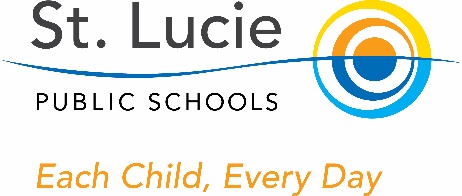 I, Kerri Walukiewicz, do hereby certify that all facts, figures, and representations made in this plan are true, correct, and consistent with the statement of assurances. Furthermore, all applicable statutes, regulations, and procedures; administrative and programmatic requirements; and procedures for fiscal control and maintenance of records will be implemented to ensure proper accountability for the expenditure of funds on the PFEP Program. All records necessary to substantiate these requirements will be available for review by appropriate District, State and Federal staff for a minimum of five (5) years. I further certify that all expenditures will be obligated on or after the effective date and prior to the termination date of the plan. Disbursements will be reported only as appropriate to this project, and will not be used for matching funds on this or any special project, where prohibited. AssurancesThe school will be governed by the statutory definition of parent and family engagement ,and will carry out programs, activities, and procedures in accordance with the definition outlined in Section 8101, ESEA;Involve the parents and family of children served in Title I, Part A in decisions about how Title I, Part A funds reserved for parent and family engagement are spent [Section 1116(a)(3)(b )];Jointly develop/revise with parents the School-Level PFEP, distribute it to parents of participating children, and make it available to the local community [Section 1116 (b)( )];Involve parents and families, in an organized, ongoing, and timely  way, in  the planning, review, and improvement of programs under this part, including the planning, review, and improvement of the PFEP and the joint development of the school-wide program plan under Section 1116(c)(3;Use the findings of PFEP review to design strategies for more effective parent and family  engagement , and to revise, if necessary, the school's PFEP [Section 116(a)(E)];If the plan for Title I, Part A, developed under Section 1112, is not satisfactory to the parents and family of participating children, the school will submit parent and family comments when the school submits the plan to the Local Educational Agency (LEA) [Section 1116(b)(4)];Provide each family an individualized student report about the performance of their child on the State assessment [Section 1112(e)(l)(B)(i));Provide each parent timely notice when their child has been assigned or has been taught for four (4) ormore consecutive weeks by a teacher who does not meet applicable State certification or licensure requirements at the grade level and subject area in which the teacher has been assigned [Section1112(e)(1)(B)(i)]; andProvide each parent timely notice information regarding their right to request information on the professional qualifications of the student's classroom teachers and paraprofessionals [Section 1112 (e)(1)(A)].Kerri Walukiewicz										8/17/20Principal Signature       						                                                 DateCommunicationDescribe how the school will provide to parents of participating children the following:Timely information about the Title I program and activities;Description and explanation of the curriculum at the school, the forms of academic assessment used to measure student progress, and the proficiency levels students are expected to meet;If requested by parents, opportunities for regular meetings to formulate suggestions and participate, as appropriate, in decision relating to the education of their child/children [ESEA Section 1116].Communication through school messenger (phone, email, Social Media such as Facebook, Remind and Twitter, school website), school flyers, parent newsletter, student planner and individual communication from teacher to parent via email, text (ClassTag app), phone and student communicators.  Parent and Family Engagement Mission Statement (optional)Involvement of Parents/FamiliesDescribe how the school involves the parents/families in an organized, ongoing and timely manner, in the planning, reviewing and improvement of Title I programs including involvement in decision making of how funds for Title I will be used [ESEA Section 1116].The school holds monthly SAC (school advisory council) and PTO (Parent teacher organization) meetings which are open to all stakeholders.  These meetings follow a strict agenda and updates all stakeholders about the on goings of the school and the budget when appropriate. Title I parent meeting is held in conjunction with a family event to inform parents of Title 1 services for our individual school. Coordination and Integration with Other Federal ProgramsCoordination and Integration with Other Federal ProgramsDescribe how the school will coordinate and integrate parent and family engagement programs and activities with other programs. Explain how these activities will teach parents how to help their child/children at home [ESEA Section 1116)School events are paired with the after school 21st Century program to engage and educate parents on various initiatives and services provided.  For example: Kids at Hope trainings, i-Ready training, tracking student data from Reading Running Records, I-ready and Unit assessments in grades 2-5. Describe how the school will coordinate and integrate parent and family engagement programs and activities with other programs. Explain how these activities will teach parents how to help their child/children at home [ESEA Section 1116)School events are paired with the after school 21st Century program to engage and educate parents on various initiatives and services provided.  For example: Kids at Hope trainings, i-Ready training, tracking student data from Reading Running Records, I-ready and Unit assessments in grades 2-5. ProgramCoordinationGrandparents’ Day Reading EventSeptember 2020.  Grandparents attend school and interact with their grandchildren within their classrooms as the students read and break down text. with their elders. Dad’s Take your Child to SchoolSeptember 2020. This is national movement designed to promote and increase paternal involvement. Fall Literacy Festival - Title 1 Parent Night/FSAOctober 2020.  The festival provides the students and parents the opportunity to engage in standards-based activities in math, reading and science, highlighting the engaging and interactive lessons that can be done at school and even at home. A collaboration between teachers across grade levels yields a night where family and parents are able to come to the school, learn about the curriculum that their children are completing, resources for home, and information about the upcoming state assessments.  All of this information will allow the parents to work with children at home, practicing concepts and helping gain confidence.Santa BreakfastDecember 2020. Parents and students will gain support in writing instruction. Student Led ConferencesFebruary 2021. Parents have the opportunity to go to their child’s classroom, see their work, the children present their data and the parents are provided resources on how to further assist their child at home. Winn Dixie Math NightMarch 2021.  This is an event that brings math to life as students and parents work their way through problems based around the grocery store and interacting with money and conversions.  Annual Parent MeetingProvide a brief description of the following:Specific steps your school will take to conduct the Title I Annual Meeting to inform parents and families of participating children about the school’s Title I program.The nature of the Title I program that is shared with parents (school-wide or targeted assistance).How the school, at the annual meeting, will inform parents of school performance data and the right of parents.Title I Parent meeting will be held in conjunction with the Fall Literacy Festival in October 2020, where all parents are invited. Parents will be provided an overview of how Title I funds are generated as well as how Title I dollars are used to support student success at Lakewood Park Elementary.  The 21st Century program will work with students and parents to provide additional academic support as well as resources that can be utilized at home. Flexible Parent MeetingsDescribe how the school will:Offer a flexible number of meetings, such as meetings in the morning or evening,Provide, with Title I funds, transportation, childcare or home visits as such services relate to parent and family engagement [ESEA Section 1116].Student Led Conferences are scheduled in a block of time to allow parents to attend sessions when they have multiple students or when their work schedule permits.  Building CapacityBuilding CapacityBuilding CapacityBuilding CapacityBuilding CapacityDescribe how the school will:Implement activities that will build the capacity for meaningful parent/family engagementImplement activities that build relationships with the community to improve student achievementProvide materials and trainings to assist parents/families to work with their child/children.Provide other reasonable support for parent/family engagement activities [ESEA Section 1116].Describe how the school will:Implement activities that will build the capacity for meaningful parent/family engagementImplement activities that build relationships with the community to improve student achievementProvide materials and trainings to assist parents/families to work with their child/children.Provide other reasonable support for parent/family engagement activities [ESEA Section 1116].Describe how the school will:Implement activities that will build the capacity for meaningful parent/family engagementImplement activities that build relationships with the community to improve student achievementProvide materials and trainings to assist parents/families to work with their child/children.Provide other reasonable support for parent/family engagement activities [ESEA Section 1116].Describe how the school will:Implement activities that will build the capacity for meaningful parent/family engagementImplement activities that build relationships with the community to improve student achievementProvide materials and trainings to assist parents/families to work with their child/children.Provide other reasonable support for parent/family engagement activities [ESEA Section 1116].Describe how the school will:Implement activities that will build the capacity for meaningful parent/family engagementImplement activities that build relationships with the community to improve student achievementProvide materials and trainings to assist parents/families to work with their child/children.Provide other reasonable support for parent/family engagement activities [ESEA Section 1116].ActivityMaterials ProvidedPerson ResponsibleTimelineEvidence of EffectivenessGrandparents’ Day Reading EventBooksParent and Family Involvement CommitteeSeptember 2020Sign in SheetsDad’s Take your Child to SchoolCompactParent and Family Involvement CommitteeSeptember 2020Sign in SheetsFall Literacy Festival - Title 1 Parent Night/FSATitle 1 Information Parent and Family Involvement CommitteeOctober 2020Sign in SheetsSanta BreakfastWriting ResourcesParent and Family Involvement CommitteeDecember 2020Sign in SheetsStudent Led ConferencesData BinderParent and Family Involvement CommitteeFebruary 2021Sign in SheetsData BindersWinn Dixie Math NightMath WorksheetParent and Family Involvement CommitteeMarch 2021Sign in Sheet Staff DevelopmentStaff DevelopmentStaff DevelopmentStaff DevelopmentStaff DevelopmentDescribe the professional development activities the school will provide to educate teachers, specialized instructional support personnel, principals, and other school leaders, as well as other staff with the assistance of parents/families in:The value of their contributions;How to reach out to, communicate with, and work with parents and families as equal partners; andHow to implement and coordinate parent/family programs and build ties between parents/families and the school [ESEA Section 1116].Describe the professional development activities the school will provide to educate teachers, specialized instructional support personnel, principals, and other school leaders, as well as other staff with the assistance of parents/families in:The value of their contributions;How to reach out to, communicate with, and work with parents and families as equal partners; andHow to implement and coordinate parent/family programs and build ties between parents/families and the school [ESEA Section 1116].Describe the professional development activities the school will provide to educate teachers, specialized instructional support personnel, principals, and other school leaders, as well as other staff with the assistance of parents/families in:The value of their contributions;How to reach out to, communicate with, and work with parents and families as equal partners; andHow to implement and coordinate parent/family programs and build ties between parents/families and the school [ESEA Section 1116].Describe the professional development activities the school will provide to educate teachers, specialized instructional support personnel, principals, and other school leaders, as well as other staff with the assistance of parents/families in:The value of their contributions;How to reach out to, communicate with, and work with parents and families as equal partners; andHow to implement and coordinate parent/family programs and build ties between parents/families and the school [ESEA Section 1116].Describe the professional development activities the school will provide to educate teachers, specialized instructional support personnel, principals, and other school leaders, as well as other staff with the assistance of parents/families in:The value of their contributions;How to reach out to, communicate with, and work with parents and families as equal partners; andHow to implement and coordinate parent/family programs and build ties between parents/families and the school [ESEA Section 1116].ActivityPersonResponsibleArea of FocusTimelineEvidence of EffectivenessKids at Hope TunnelKerri WalukiewiczSchool Culture1st SemesterPositive School ClimateSanford HarmonyElizabeth GomezSchool CultureAugust, 2020Sign in SheetsPower Point presentationsReduced number of out of school suspensionsSingle School CultureElizabeth GomezSchool CultureAugust 2020Ongoing Faculty Counsel Monthly Meetings Sign in SheetsPower Point presentationsReduced number of out of school suspensionsStudent Led ConferencesElizabeth GomezBuilding understanding of academic expectationFebruary 2021Sign in SheetsPower Point presentations by grade levelDocuments/resources for parentsStudent data portfolio samplesAccessibilityDiscretionary Activities (Optional)Describe any activities that are not required, but will be paid through Title I, Part A funding (for example, home visits, transportation for meetings, activities related to parent/family engagement, etc.)BarriersBarriersProvide a description of the:Barriers that hindered participation by parents during the previous school yearSteps the school will take during the upcoming school year to overcome the barriers (with particular attention paid to parents/families who are disabled, have limited English proficiency, and parents/families of migratory children) [ESEA Section 1116].Provide a description of the:Barriers that hindered participation by parents during the previous school yearSteps the school will take during the upcoming school year to overcome the barriers (with particular attention paid to parents/families who are disabled, have limited English proficiency, and parents/families of migratory children) [ESEA Section 1116].Barrier (Including the Specific Subgroup)Steps the School will Take to OvercomeLocation of school (many families reside farther away from Lakewood Park and transportation is an issue)Language (many parents do not speak English as their primary language) so translators must be available and provided for meetings. Paraprofessionals and staff members who are multilingual will attend events/contact parents and provide support as needed.